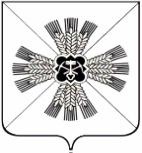  КЕМЕРОВСКАЯ ОБЛАСТЬПРОМЫШЛЕННОВСКИЙ МУНИЦИПАЛЬНЫЙ РАЙОНАДМИНИСТРАЦИЯ ТАРАСОВСКОГО СЕЛЬСКОГО ПОСЕЛЕНИЯПОСТАНОВЛЕНИЕ05 марта 2018г.  №  6с.Тарасово о признании утративших силу некоторых постановлений администрации Тарасовского сельского поселенияВ соответствии с Федеральным законом № 131-ФЗ от 06.10.2003 «Об общих принципах организации местного самоуправления в Российской Федерации», Уставом Тарасовского сельского поселения: Постановление администрации Тарасовского сельского поселения от  10.02.2017г. № 7 «Об утверждении административного регламента предоставления муниципальной услуги «Предоставление разрешения на отклонение от предельных параметров разрешенного строительства, реконструкции объекта капитального строительства» в новой редакции», признать утратившим силу. Постановление администрации Тарасовского сельского поселения от  10.02.2017 г. № 6 «Об утверждении административного регламента предоставления муниципальной услуги «Предоставление разрешения условно разрешенный вид использования земельного участка или объекта капитального строительства» в новой редакции», признать утратившим силу. Постановление вступает в силу со дня подписания, и подлежит обнародованию на информационном стенде   администрации  Тарасовского сельского поселения и размещению в информационно- телекоммуникационной сети «Интернет» на официальном сайте администрации Промышленновского муниципального района  на странице   Тарасовского сельского поселения Контроль над исполнением настоящего постановления оставляю за собой.                               Глава       Тарасовского сельского поселения                                                    В.Г.Ланг